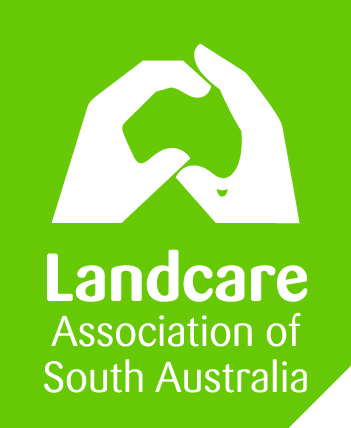 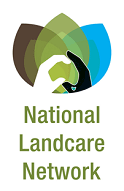 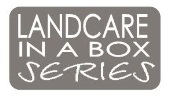 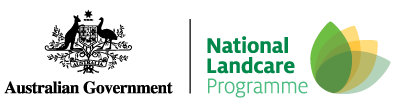 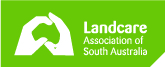 Introduction provides a vehicle to enable our staff and volunteers to undertake Landcare activities throughout our region. Safe vehicle use and operation is a priority for , along with the safety of our people and community. provides a vehicle to enable our staff and volunteers to undertake Landcare activities throughout our region. Safe vehicle use and operation is a priority for , along with the safety of our people and community. provides a vehicle to enable our staff and volunteers to undertake Landcare activities throughout our region. Safe vehicle use and operation is a priority for , along with the safety of our people and community.PurposeThe policy is designed to ensure that  staff, members and volunteers who are approved to use the  vehicle do so in a prescribed manner. The purpose of this policy is to ensure ambiguity over vehicle use does not occur.The policy is designed to ensure that  staff, members and volunteers who are approved to use the  vehicle do so in a prescribed manner. The purpose of this policy is to ensure ambiguity over vehicle use does not occur.The policy is designed to ensure that  staff, members and volunteers who are approved to use the  vehicle do so in a prescribed manner. The purpose of this policy is to ensure ambiguity over vehicle use does not occur.PolicyAll staff, members, volunteers and committee of  shall be aware and observant of national road and traffic rules while driving.Employees are not permitted to use the  vehicle for private purposes unless authorised. Unauthorised use of the  vehicle by an employee may result in termination of employment.Items inside the cabin of the  vehicle will be secured, so they do not become a missile within the vehicle in the event of sudden deceleration, ie. an accident. In the event of damage to a vehicle or other property as a result of unauthorised use, it will be at the ’s discretion as to how the costs are recovered. An employee who engages in unauthorised use will generally be liable for the full cost of any resultant damage.Any driver involved in any accident is required to report the accident to the Police as soon as possible. Drivers involved in any accident or incident causing injury to persons, property (including vehicles) is required to complete an incident report for the Committee.All staff, members, volunteers and committee of  shall be aware and observant of national road and traffic rules while driving.Employees are not permitted to use the  vehicle for private purposes unless authorised. Unauthorised use of the  vehicle by an employee may result in termination of employment.Items inside the cabin of the  vehicle will be secured, so they do not become a missile within the vehicle in the event of sudden deceleration, ie. an accident. In the event of damage to a vehicle or other property as a result of unauthorised use, it will be at the ’s discretion as to how the costs are recovered. An employee who engages in unauthorised use will generally be liable for the full cost of any resultant damage.Any driver involved in any accident is required to report the accident to the Police as soon as possible. Drivers involved in any accident or incident causing injury to persons, property (including vehicles) is required to complete an incident report for the Committee.All staff, members, volunteers and committee of  shall be aware and observant of national road and traffic rules while driving.Employees are not permitted to use the  vehicle for private purposes unless authorised. Unauthorised use of the  vehicle by an employee may result in termination of employment.Items inside the cabin of the  vehicle will be secured, so they do not become a missile within the vehicle in the event of sudden deceleration, ie. an accident. In the event of damage to a vehicle or other property as a result of unauthorised use, it will be at the ’s discretion as to how the costs are recovered. An employee who engages in unauthorised use will generally be liable for the full cost of any resultant damage.Any driver involved in any accident is required to report the accident to the Police as soon as possible. Drivers involved in any accident or incident causing injury to persons, property (including vehicles) is required to complete an incident report for the Committee.ProceduresAll individuals authorised to drive the  vehicle will be required to furnish a copy of their driver’s licence to the Office Manager.  will maintain a vehicle file, recording the following information:Registration numberCopies of authorised driver licencesVehicle make and modelEngine numberChassis numberSite where vehicle is housedDate received and date disposedAll individuals authorised to drive the  vehicle will be required to furnish a copy of their driver’s licence to the Office Manager.  will maintain a vehicle file, recording the following information:Registration numberCopies of authorised driver licencesVehicle make and modelEngine numberChassis numberSite where vehicle is housedDate received and date disposedAll individuals authorised to drive the  vehicle will be required to furnish a copy of their driver’s licence to the Office Manager.  will maintain a vehicle file, recording the following information:Registration numberCopies of authorised driver licencesVehicle make and modelEngine numberChassis numberSite where vehicle is housedDate received and date disposedHousing of VehicleThe  vehicle is to be housed at  If taking a vehicle home, the vehicle is to be parked off the street. If the vehicle cannot be parked off the street, inform the  and seek their instruction.The  vehicle is to be housed at  If taking a vehicle home, the vehicle is to be parked off the street. If the vehicle cannot be parked off the street, inform the  and seek their instruction.The  vehicle is to be housed at  If taking a vehicle home, the vehicle is to be parked off the street. If the vehicle cannot be parked off the street, inform the  and seek their instruction.Repairs and MaintenanceThe  vehicle will be serviced in line with the manufacturer’s manual. vehicles are to be maintained in good working order. This applies to mechanical, body and interior maintenance.All necessary repairs are to be organised by the .The  vehicle will be serviced in line with the manufacturer’s manual. vehicles are to be maintained in good working order. This applies to mechanical, body and interior maintenance.All necessary repairs are to be organised by the .The  vehicle will be serviced in line with the manufacturer’s manual. vehicles are to be maintained in good working order. This applies to mechanical, body and interior maintenance.All necessary repairs are to be organised by the .Vehicle AccountabilityIt is the responsibility of each individual driver to inform the  of any problems encountered with the vehicle. This includes damage to the interior or exterior or mechanical issues.It is the responsibility of the driver to check the water, oil and tyres before the vehicle leaves for a trip.If handing a vehicle over to another team member, ensure the following:Tools and equipment are locked in the vehicle / kept within secure locked boxes;The vehicle log book is completed and up to date;Equipment belonging in the vehicle, including tools and first aid kit, are in the vehicle;The vehicle is fuelled and rubbish has been removed; andNo unnecessary items or equipment is left in the vehicle.It is the responsibility of each individual driver to inform the  of any problems encountered with the vehicle. This includes damage to the interior or exterior or mechanical issues.It is the responsibility of the driver to check the water, oil and tyres before the vehicle leaves for a trip.If handing a vehicle over to another team member, ensure the following:Tools and equipment are locked in the vehicle / kept within secure locked boxes;The vehicle log book is completed and up to date;Equipment belonging in the vehicle, including tools and first aid kit, are in the vehicle;The vehicle is fuelled and rubbish has been removed; andNo unnecessary items or equipment is left in the vehicle.It is the responsibility of each individual driver to inform the  of any problems encountered with the vehicle. This includes damage to the interior or exterior or mechanical issues.It is the responsibility of the driver to check the water, oil and tyres before the vehicle leaves for a trip.If handing a vehicle over to another team member, ensure the following:Tools and equipment are locked in the vehicle / kept within secure locked boxes;The vehicle log book is completed and up to date;Equipment belonging in the vehicle, including tools and first aid kit, are in the vehicle;The vehicle is fuelled and rubbish has been removed; andNo unnecessary items or equipment is left in the vehicle.Traffic InfringementsDrivers are to follow all road rules and traffic laws.  will not pay for any traffic or parking fines. If you are driving the  vehicle that is captured by a police photograph (traffic infringement), the person who was allocated the vehicle will be responsible unless he/she can accurately identify the actual driver of the vehicle. If an authorised driver loses his/her licence, that person must notify the  immediately.Drivers are to follow all road rules and traffic laws.  will not pay for any traffic or parking fines. If you are driving the  vehicle that is captured by a police photograph (traffic infringement), the person who was allocated the vehicle will be responsible unless he/she can accurately identify the actual driver of the vehicle. If an authorised driver loses his/her licence, that person must notify the  immediately.Drivers are to follow all road rules and traffic laws.  will not pay for any traffic or parking fines. If you are driving the  vehicle that is captured by a police photograph (traffic infringement), the person who was allocated the vehicle will be responsible unless he/she can accurately identify the actual driver of the vehicle. If an authorised driver loses his/her licence, that person must notify the  immediately.First Aid KitA First Aid Kit will remain in the  vehicle at all times. The  will ensure this kit is fully stocked at all times.A First Aid Kit will remain in the  vehicle at all times. The  will ensure this kit is fully stocked at all times.A First Aid Kit will remain in the  vehicle at all times. The  will ensure this kit is fully stocked at all times.Smoking / Alcohol / FoodSmoking: under no circumstances is there to be smoking in the  vehicle.Food: There is to be no food consumed in the  vehicle. The only exception is for individuals required to eat at set times due to medical reasons.Alcohol and Prohibited Substances: driving the  vehicle while under the influence of prohibited drugs or alcohol is prohibited. Smoking: under no circumstances is there to be smoking in the  vehicle.Food: There is to be no food consumed in the  vehicle. The only exception is for individuals required to eat at set times due to medical reasons.Alcohol and Prohibited Substances: driving the  vehicle while under the influence of prohibited drugs or alcohol is prohibited. Smoking: under no circumstances is there to be smoking in the  vehicle.Food: There is to be no food consumed in the  vehicle. The only exception is for individuals required to eat at set times due to medical reasons.Alcohol and Prohibited Substances: driving the  vehicle while under the influence of prohibited drugs or alcohol is prohibited. Log BookA log book will remain in the vehicle at all times. The log book must be completed for all trips in the   vehicle as they occur.All log book entries require the signature of the driver.A log book will remain in the vehicle at all times. The log book must be completed for all trips in the   vehicle as they occur.All log book entries require the signature of the driver.A log book will remain in the vehicle at all times. The log book must be completed for all trips in the   vehicle as they occur.All log book entries require the signature of the driver.ResponsibilitiesIt shall be the responsibility of  to ensure that all requirements of this policy are complied with.’s Committee, staff and volunteers are responsible for the implementation of this policy.These policy and procedures shall be reviewed  by .It shall be the responsibility of  to ensure that all requirements of this policy are complied with.’s Committee, staff and volunteers are responsible for the implementation of this policy.These policy and procedures shall be reviewed  by .It shall be the responsibility of  to ensure that all requirements of this policy are complied with.’s Committee, staff and volunteers are responsible for the implementation of this policy.These policy and procedures shall be reviewed  by .AUTHORISATION:AUTHORISATION:This version was approved on:This version takes effect on:Authorised by:Chairperson:Chairperson signature: